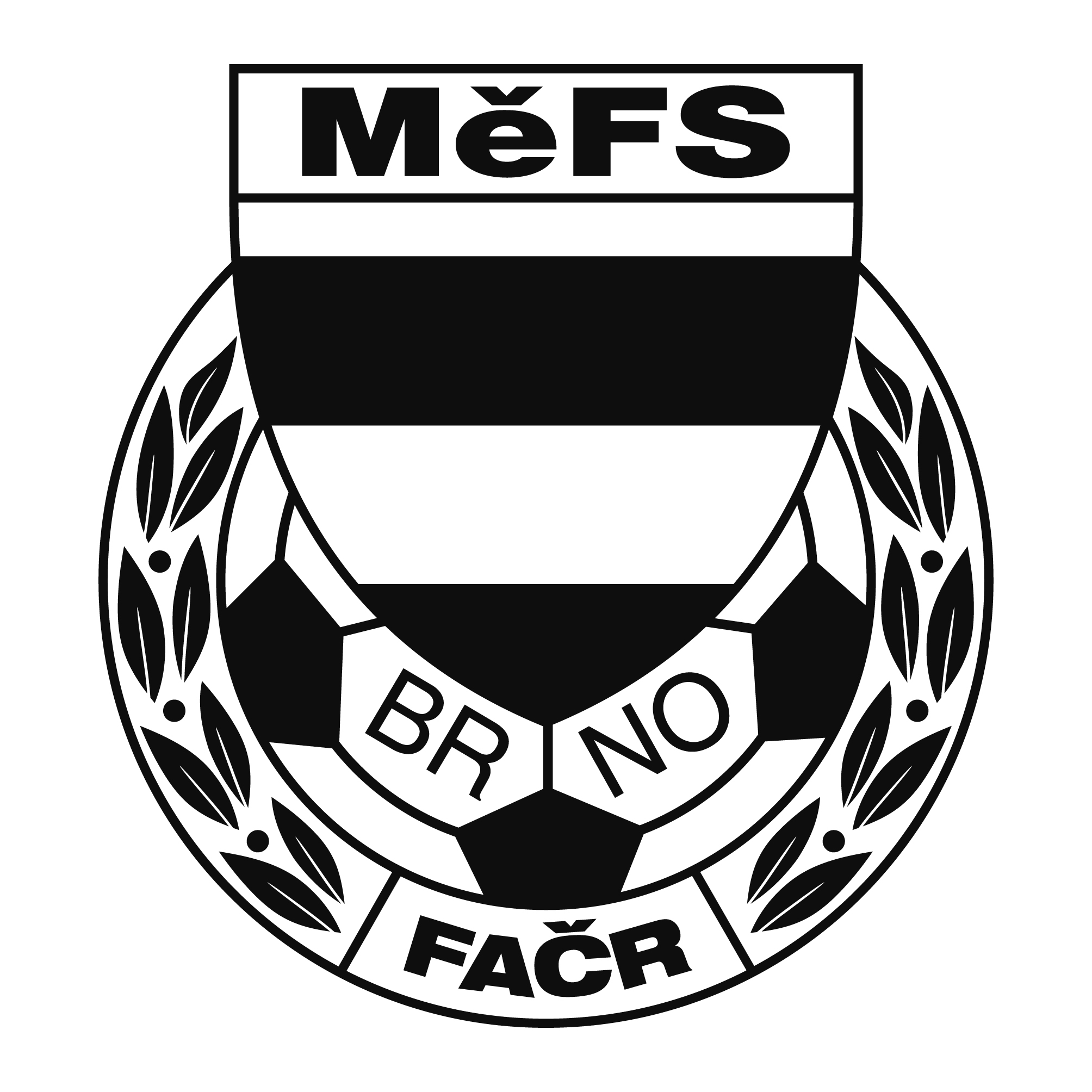 NOMINAČNÍ  LISTINANOMINACE TRÉNINK U11 (r. 2011)Akce: 		                           úvodní trénink kategorie U11 (r. 2011)Místo:				nafukovací hala s UMT u ZŠ JanouškovaTermín: 	                        středa 10.11.2021, čas 17:00-18:30 (sraz 16:40)Vybavení:	tréninkové oblečení, kopačky/turfy, chrániče, míč č. 4, lahev na pití, brankáři rukavice, kartičku pojištěnceNOMINACE:Bajer Lukáš  	FC Svratka BrnoKlusák Tomáš  	FC Svratka BrnoWalter Denis  	FC Svratka BrnoBauer Lukáš  	FC Svratka BrnoHlavatý Matyáš  	FC Svratka BrnoKejík Adam  	TJ Tatran BohuniceMáša Denis	FC SoběšiceKlvaňa Tomáš  	ČAFC Židenice 2011Novák Nicolas  	ČAFC Židenice 2011Neveselý Matyáš  	SK ObřanySláma Ondřej  	SK ObřanyTeyschl Matyáš  	SK ObřanyMašek Jakub 	FC Dosta Bystrc-KníničkySedláček Michal 	FC Dosta Bystrc-KníničkyDrápal Matyáš  	FC Dosta Bystrc-KníničkyKlika Matěj 	TJ Start BrnoKoča František  	TJ Start BrnoMaliňák Marek  	TJ Start BrnoHnízdová Tea  	TJ Start BrnoREALIZAČNÍ TÝM:Bureš Dominik – trenér, Uhlíř Radek – trenérSkoumal Zdeněk – vedoucí družstvaZa účast hráčů na srazu odpovídá mateřský oddíl. V případě neomluvené neúčasti nominovaných hráčů se klub vystavuje postihu dle článku 17 bod 3 RFS !V Brně 1.11.2021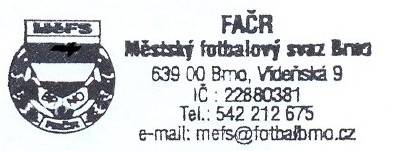    	Ondřej Šafránek v.r.					             Mgr. Jan Maroši, v.r.	předseda KM MěFS						  předseda VV MěFSZa správnost:				                                                                              Libor Charvát					              sekretář MěFS